УТВЕРЖДАЮРектор ГБОУ ВПО 
Тверская ГМА Минздрава Россиипрофессор              М.Н. Калинкин«_____»________________ .ПОЛОЖЕНИЕСМК-ПСП-5.5-011100-12«    »              2012 г  №                                              ТверьО деканате стоматологического факультетаОбщие положенияДеканат является структурным  подразделением федерального государственного образовательного учреждения высшего образования Тверской государственный медицинский университет Минздрава России, осуществляющим непосредственное руководство стоматологическим факультетом, организацию подготовки студентов и руководство научно-исследовательской и воспитательной работой кафедр.Деятельность деканата регулируется Законом Российской Федерации «Об образовании», Указами президента РФ, постановлениями Правительства РФ, нормативными актами Министерства образования и науки РФ, Уставом, приказами и нормативными документами университета, решениями Ученого совета университета и Ученого совета факультета, документами системы менеджмента качества, настоящим Положением и другими нормативными актами.Деканат организуется одновременно с приказом ректора о создании факультета.Деканат не является юридическим лицом.Деканат несет ответственность за ненадлежащее выполнение возложенных на деканат задач, функций и обязанностей.Руководство деятельностью деканата осуществляет декан факультета. Должность декана является выборной. Назначение на должность декана и освобождение от должности осуществляется приказами ректора университета в соответствии с действующим законодательством Российской Федерации. Назначению на должность предшествуют выборы в соответствии с Уставом вуза и заключение трудового договора сроком до 5 лет. Замещение декана осуществляется приказом ректора академии по представлению декана.На должность декана факультета может быть назначено лицо, имеющее высшее профессиональное образование, стаж научной или научно-педагогической работы не менее 5 лет, ученую степень или ученое звание. Компетентность декана в области менеджмента качества обеспечивается периодическим повышением уровня квалификации и постоянным контролем его компетентности, опыта и осведомленности.Состав и штатную численность деканата утверждает Ректор по представлению декана и согласованию с проректором по учебной и воспитательной работе.1.8.  В помощь декану устанавливаются штатные должности инспекторов деканата.2.  Задачи деканата2.1 Организация образовательного процесса на факультете.2.2 Организация воспитательной работы, выполняемой профессорско-преподавательским составом на факультете.2.3 Организация взаимодействия с предприятиями и учреждениями.2.4 Организация работы органов студенческого самоуправления.2.5 Организация статистического учета параметров образовательного процесса.2.6 Взаимодействие с академией от имени факультета.2.7 Организация работы Ученого совета факультета и Учебно-методического совета факультета.2.8 Поддержание связи с выпускниками.3.  Функции деканатаФункции (виды деятельности) деканата находят свое отражение в плане работы деканата, который составляется на каждый учебный год деканом факультета и включает участие в организации учебной, учебно-методической и научно-исследовательской работы, а также воспитательной работы со студентами.По результатам учебного года деканат представляет отчет о выполнении плана работы, который утверждается ректором академии.На деканат возлагается выполнение следующих видов работ:Учебная деятельностьОрганизация разработки кафедрами программ профессионального образования и подготовку документов по их лицензированию.Подготовка основных исходных данных для планирования учебного процесса (количества учебных групп, потребностей в аудиторном фонде и др.)Координация учебного процесса в соответствии с планом и кафедрами.Контроль над организацией всех видов аудиторных занятий и самостоятельной работы обучающихся.Контроль за выполнением графика учебного процесса и расписания учебных занятий, проводимых с обучающимися.Контроль над соответствием содержания и объема обучения государственным образовательным стандартам.Учет контингента студентов по всем формам обучения.Контроль, учет и отчетность по успеваемости и качеству знаний студентов факультета.Составление расписания итоговой государственной аттестации, согласование его с учебным отделом учебного управления и утверждение его в установленном порядке.Проведение анализа результатов учебного процесса и предложение мер по совершенствованию учебного процесса.Контроль над утверждением председателя ГАК и формированием состава ГАК.Организация и контроль над проведением итоговой государственной аттестации.Помощь в организации всех видов практик: учебной, производственной; организация защиты отчетов по практике.Учебно-методическая деятельностьОрганизация контроля, учета и отчетности по учебно-методическому и информационному обеспечению образовательного процесса (создание компьютерных классов, специализированных лабораторий, обеспеченность основных образовательных программ обязательной и дополнительной учебной и учебно-методической литературой и документацией).Обеспечение разработки, экспертизы, согласование и утверждение основных образовательных программ реализуемых специальностей и направлений подготовки, включая составление и корректировку рабочих учебных планов, учебно-методических комплексов дисциплин и специальностей.Проведение анализа форм и методов организации учебного процесса, подготовка рекомендаций по данным вопросам.Подготовка и сопровождение заявок на укомплектование библиотеки учебниками и учебными пособиями по дисциплинам учебного плана.Научно-исследовательская деятельностьОрганизация контроля и отчетности по результатам научно-исследовательской деятельности факультета.Содействие в организации и проведении научно-практических конференций по приоритетным направлениям кафедр, закрепленных за факультетом.Внедрение результатов научно-исследовательской работы в учебный процесс.Создание условий для активного привлечения студенческой молодежи к научным исследованиям, участию в научных конференциях.Участие в организации научных конкурсов, грантов, семинаров, конференций, форумов, конгрессов.Обеспечение подготовки научно-педагогических кадров высшей квалификации.Содействие в координации деятельности ординатуры, аспирантуры и докторантуры факультетских кафедр.Воспитательная деятельностьКоординация общественно - полезной деятельности студентов факультета.Организация контроля, учета и отчетности по учебно-воспитательной деятельности факультета.Назначение кураторов студенческих групп, оказание методической помощи в реализации функций куратора, контроль работы кураторов не менее 1 раза в семестр.Организация работы по пропаганде здорового образа жизни и профилактике наркомании и ВИЧ – инфекции.Участие в мероприятиях по профилактике межнациональных конфликтов в академии в пределах компетенцииОбеспечение участия студентов факультета в мероприятиях вузовского, городского и областного уровня.Взаимодействие с родителями, обращающимися по вопросам обучения.Организационно-методическая деятельностьРазработка плана работы деканата, контроль и отчетность по его выполнению.Подбор, расстановка, аттестация сотрудников факультета совместно со структурными подразделениями и организация повышения их профессиональной подготовки.Координация и контроль деятельности кафедр, входящих в состав факультета.Организация и проведение межкафедральных совещаний, семинаров, научных и научно-методических совещаний и конференций.Организация работы с учреждениями среднего (полного) общего и среднего профессионального образования по привлечению абитуриентов.Участие в организации и проведении приема абитуриентов.Контроль и проверка исполнения кафедрами решений в области организации учебного процесса.Совместно с учебным управлением обеспечение своевременного доведения до студентов расписания занятий, промежуточной и итоговой аттестации.Формирование студенческих групп факультета.Подготовка проекта приказа о переводе студентов с курса на курс.Представление и оформление документов к назначению академической стипендии и надбавок к ней, на предоставление академического отпуска, на восстановление, перевод и отчисление из академии.Организация контроля, учета и отчетности по успеваемости, качеству знаний и посещаемости студентов. Анализ этих данных.Составление и выдача документации, необходимой для организации сессий (списки студентов, зачетно-экзаменационные ведомости, списки преподавателей, перечень предметов в соответствии с учебным планом и т.д.).Оформление учебной документации (зачетно-экзаменационных ведомостей, экзаменационных листов, учебных карточек студентов и др.).Оформление и выдача студентам экзаменационных листов и индивидуальных зачетно-экзаменационных ведомостей для сдачи экзамена (зачета).Ведение учета задолженностей студентов по курсам и дисциплинам и проведение работы по их ликвидации.Прием студентов по вопросам обучения.Организация и проведение собраний в учебных группах, на курсах по вопросам обучения.Руководство и контроль работы кураторов групп.Контроль над состоянием учебных, производственных, служебных и иных помещений, а также материальных ценностей, закрепленных за деканатом и факультетом.Принятие мер по обеспечению безопасности жизни и здоровья студентов и сотрудников, совместно с инженером по охране труда и технике безопасности, при проведении учебных занятий в закрепленных за факультетом помещениях, а также закрепленных за деканатом общежитиях.Участие в разработке на уровне деканата системы менеджмента качества в соответствии со стандартами ГОСТ Р ИСО 9001-2008.Выдача справок, подтверждающих обучение студента в институте.Оформление проекта приложения к диплому.4. Перечень документов, записей и данных по качеству подразделения:Номенклатура дел подразделения.Положение о структурном подразделении.Политика и цели в области качества.Должностные инструкции персонала (с разделом об обязанностях в области качества).Документы по планированию деятельности подразделения (Планы всех видов).Перечень нормативной и технической документации (со сведениями об изменениях) и собственно документация.Перечень видов записей и данных по качеству подразделения и собственно записи и данные.Результаты внутренних и внешних аудитов СМК, проведенных в подразделении, и выполнение корректирующих и предупреждающих действий.Результаты проверок состояния помещений и соответствующего оборудования (энергоснабжения, вентиляция и т.д.).5. Взаимоотношения. Связи.Деканат взаимодействует и регулирует свои отношения с учебными и не учебными подразделениями академии в соответствии со структурой академии, регламентом процедур управления, исходящими организационно-распорядительными и нормативными документами администрации академии, Уставом.Деканат проводит самообследование деятельности факультета за истекший учебный год. Результаты самообследования оформляются в виде годового отчета по утвержденной форме.Годовой отчет деканата составляется деканом и утверждается проректором по учебной работе.Проверка деятельности деканата в целом и отдельных направлений его деятельности проводится административно-управленческими структурами в соответствии с утвержденным регламентом по данным самообследования.Организация работы стипендиальной комиссии факультета.Взаимосвязи деканата стоматологического факультета6. Функции декана стоматологического факультета:Обеспечение высокого качества подготовки специалистов по соответствующей специальности;Непосредственное руководство учебной, учебно-методической, воспитательно-образовательной и научной работой на факультете;Контроль над организацией и проведением производственной практики студентов;Контроль над подготовкой учебников, учебных и методических пособий по дисциплинам кафедр, входящих в состав факультета;Проведение внутривузовского контроля качества преподавания на факультете;Непосредственный контроль над организацией учебного процесса (составление учебного расписания, расписания экзаменов и консультаций, использование аудиторного фонда и технических средств обучения и т.д.);Решение вопросов о допуске студентов к экзаменационной сессии, к переэкзаменовкам, к ликвидации академической задолженности, к переводу с курса на курс;Решение вопроса о допуске студентов к итоговой государственной аттестации;Формирование стипендиальной комиссии и назначение стипендий, материальной помощи и материального поощрения студентов;Обеспечение правильности оформления учетной документации деканата и статистических сведений по факультету;Оказание методической помощи и контроль над созданием учебно-методической документации кафедры (рабочая программа, комплект экзаменационных заданий, методические пособия для студентов и преподавателей, иллюстративный материал и т.д.);Контроль над оформлением индивидуальных планов и выполнением плана преподавателями кафедр;Организация и проведение учебно-методических конференций и семинаров;Контроль над состоянием и повышением педагогической и научной квалификации преподавателей факультета;Контроль успеваемости, учебной дисциплины и выполнения пунктов договора у лиц, обучающихся на контрактной основе;Контроль над соблюдением студентами и сотрудниками факультета правил общей и личной безопасности во время учебных занятий и производственной практики;Участие в организации и руководство всеми видами воспитательной работы на факультете (культурно-массовая, спортивно-оздоровительная, патриотическая и т.д.);Общее руководство научной работой студентов;Организация и руководство внеаудиторной работой в общежитиях, проведение мероприятий по улучшению студенческого быта в общежитиях;Обеспечение сохранности учебной документации и материальных ценностей в помещении деканата;Обеспечение сохранности и неразглашение персональных данных обучающихся;Контроль полной реализации на факультете нормативных документов министерства, решений ученого совета вуза, ЦКМС, приказов ректора;Проведение распределения выпускников, изучение востребованности специалистов, анализ оценки практическим здравоохранением качества подготовки студентов на факультете;	Участие в профориентационной работе ВУЗа;Участие в руководстве деятельностью ученого совета факультета;Участие в работе ЦКМС и приемной комиссии академии;Обеспечение выполнения Политики и Целей ТГМУ в области качества;Соблюдение требований СМК академии, предъявляемых к деятельности деканата.7. Права декана стоматологического факультетаДекан факультета имеет право:отдавать распоряжения, обязательные для исполнения подчиненными работниками;участвовать в подборе и расстановке кадров по своей деятельности;вносить предложения руководству по поощрению и наложению взысканий на работников ВУЗа по своей деятельности;вносить предложения по развитию и совершенствованию деятельности ВУЗа;запрашивать у руководства, получать и пользоваться информационными материалами и нормативно-правовыми документами, необходимыми для исполнения своих должностных обязанностей;принимать участие в конференциях и совещаниях, на которых рассматриваются вопросы, связанные с его работой;проходить в установленном порядке аттестацию с правом на получение соответствующей квалификационной категории;повышать свою квалификацию.8. Ответственность декана стоматологического факультетаДекан стоматологического факультета несет ответственность за:осуществление возложенных на него должностных обязанностей;организацию своей работы, своевременное и квалифицированное выполнение приказов, распоряжений и поручений вышестоящего руководства, нормативно-правовых актов по своей деятельности;рациональное и эффективное использование материальных, финансовых и кадровых ресурсов;соблюдение правил внутреннего распорядка, санитарно-противоэпидемического режима, противопожарной безопасности и техники безопасности; ведение документации, предусмотренной должностными обязанностями;предоставление в установленном порядке статистической и иной информации по своей деятельности;разглашение персональных данных обучающихся;обеспечение соблюдения трудовой и исполнительской дисциплины и выполнения функциональных обязанностей подчиненных ему работников;готовность к работе в условиях чрезвычайных ситуаций.невыполнение требований, установленных документами СМК.9. Порядок внесения изменений	Изменения и дополнения к настоящему Положению согласуются с деканом стоматологического факультета и проректором по учебной и воспитательной работе и вносятся в Положение на основании приказов ректора.Приложение А.Матрица ответственности сотрудников деканатаОбозначение: О –ответственный                        Р- реализующий                        У- участвует                        И- информируемыйЛист согласованияСОГЛАСОВАНО:Лист регистрации измененийЛист рассылкиПоложение о деканате стоматологического факультета СМК-ПСП-5.5-011100-12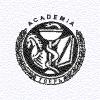 Министерство здравоохранения Российской ФедерацииФедеральное государственное бюджетное образовательное учреждение высшего образования«ТВЕРСКОЙ ГОСУДАРСТВЕННЫЙ МЕДИЦИНСКИЙ 
УНИВЕРСИТЕТ » МИНИСТЕРСТВА ЗДРАВООХРАНЕНИЯ РОССИЙСКОЙ ФЕДЕРАЦИИ  
  (ФГБОУ ВО Тверской ГМУ Минздрава России)Положение о структурном подразделении5.5 Ответственность, полномочия и обмен информациейСМК-ПСП-5.5-011100-12Положение о деканате стоматологического факультетаНаименование организаций,подразделений или должностных лицДокументы и информацияДокументы и информацияНаименование организаций,подразделений или должностных лицПолучениеПредоставление123А. Внешние организации и должностные лицаА. Внешние организации и должностные лицаА. Внешние организации и должностные лицаПредседатель Государственной аттестационной комиссии по специальности 060105.65 – СтоматологияОтчет о работе Государственной аттестационной комиссии по специальности 060105.65 – СтоматологияПриказ ректора Тверского государственного медицинского университета о составе аттестационной комиссииБ. Должностные лица и подразделения ТГМУБ. Должностные лица и подразделения ТГМУБ. Должностные лица и подразделения ТГМУУченый Совет ТГМУРешения Ученого СоветаОтчет о выполнении решения Совета (по требованию)РекторатПриказы ректора ТГМУОтчет о выполнении приказа (по требованию)Проректор по учебной и воспитательной работеРаспоряжения, информационные письма, документы по организации учебной и воспитательной деятельностиПредложения по совершенствованию учебной и воспитательной работы в академии, служебные запискиПроректор по научной работе и инновационной деятельностиРаспоряжения, информационные письма, документы по организации научной деятельностиСлужебные записки, проекты документовЦентральный координационно-методический совет (ЦКМС)Рекомендации по совершенствованию учебно-методической и учебно-воспитательной работы на кафедрахДоклады на заседаниях ЦКМС о поиске и внедрении в учебный процесс новых форм преподавания и оптимизации обучения студентовУчебно-методическое управлениеГосударственный образовательный стандарт. Расписание занятий и экзаменов Образовательные программы, разработанные в соответствии со стандартомУченый Совет стоматологического факультета Решения Ученого СоветаОтчеты о выполнении решений Совета (по плану Совета)Учебно-методический Совет (МС) по преподаванию на стоматологическом факультетеДоклады о состоянии методической работы на кафедрах факультета.Доклады о результатах сессионных экзаменов.Доклады об ИГАКДоклады о новых методах обучения на кафедрах ф-таРешение МС о состоянии методической работы на кафедре.Рекомендации о внедрении новых форм обученияУправление кадровЗапросы и уведомления. Рекомендации. Формы документов для заполнения. Выписки из приказов по личному составу. Утвержденный график отпусков. Экземпляр «Положения о деканате», должностные инструкцииОтветы на запросы. Заполненные формы документов. Материалы на оформление дел сотрудников. Служебные записки. Документы на согласование (по вопросам деятельности деканата). Проекты графиков отпусков сотрудников. Заявления.Совет по качествуВыписки из протоколов заседаний Совета. Решения Совета. Повестки заседаний Совета. Приглашения на заседания Совета. Планы внутренних аудитов. Рекомендации по качеству.Отчеты по качеству. Предложения по улучшению качестваНачальник управления правового и документационного обеспеченияСогласование проектов приказов, ПСП и должностных инструкций сотрудников деканатаПроекты приказов, ПСП и должностных инструкций сотрудников деканатаСтруктурные подразделения (кафедры) университетаОтчеты об успеваемости студентов факультета.Заполненные экзаменационные ведомости.Запросы об успеваемости студентов факультета. Экзаменационные ведомости. Списки студентов факультетаСтипендиальная комиссия факультетаРешение Ученого Совета о присуждении именных стипендийВыдвижение студентов факультета на право получения именных стипендийГосударственная аттестационная комиссияЗачетные книжки выпускниковПроцессыСотрудники подразделенияСотрудники подразделенияСотрудники подразделенияПроцессыДеканЗам. деканаИнспектор Планирование работы деканата р/оуи Организация образовательного процессар/оруПланирование и проектирование образовательных процессовууиМетодическая работа факультетар/ориРабота по СМК факультета р/оииКонтроль качества обученияр/оррВоспитательная работа р/оррНаучно-исследовательская работа студентов р/ориНаучная работа факультетар/ориСовместная работа с органами здравоохраненияр/ориРабота по ГО и мобилизационной готовности ор/оиУправление документацией деканатар/оурМенеджмент персонала деканатар/оииУчет имуществаоурДолжностьФИО Подпись ДатаПроректор по учебной и воспитательной работеД.В. Килейников№измененияНомер листаНомер листаНомер листаДата внесенияизмененияДатавведенияизмененияВсего листоввдоку-менте Подписьответственного за внесение изменений №измененияИзме-ненногоновогоИзъя-тогоДата внесенияизмененияДатавведенияизмененияВсего листоввдоку-менте Подписьответственного за внесение изменений Экз.№Наименование подразделенияФИО пользователяПодпись пользователяДата